Doc Version: 2024/9/40Doc Version: 2024/9/40Doc Version: 2024/9/40Doc Version: 2024/9/40Doc Version: 2024/9/40Doc Version: 2024/9/40Doc Version: 2024/9/40Please return completed MS Word format form to : orders@ifmqs.com.au 	Instructions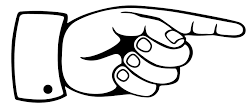 Use the <tab> key to move through the fields on the order formComplete each field as needed and then tab to the next fieldWhen you reach the PT programs, Click on the down arrowSelect the required sample set quantity from the drop-down listPlease return completed MS Word format form to : orders@ifmqs.com.au 	InstructionsUse the <tab> key to move through the fields on the order formComplete each field as needed and then tab to the next fieldWhen you reach the PT programs, Click on the down arrowSelect the required sample set quantity from the drop-down listPlease return completed MS Word format form to : orders@ifmqs.com.au 	InstructionsUse the <tab> key to move through the fields on the order formComplete each field as needed and then tab to the next fieldWhen you reach the PT programs, Click on the down arrowSelect the required sample set quantity from the drop-down listPlease return completed MS Word format form to : orders@ifmqs.com.au 	InstructionsUse the <tab> key to move through the fields on the order formComplete each field as needed and then tab to the next fieldWhen you reach the PT programs, Click on the down arrowSelect the required sample set quantity from the drop-down listPlease return completed MS Word format form to : orders@ifmqs.com.au 	InstructionsUse the <tab> key to move through the fields on the order formComplete each field as needed and then tab to the next fieldWhen you reach the PT programs, Click on the down arrowSelect the required sample set quantity from the drop-down listPlease return completed MS Word format form to : orders@ifmqs.com.au 	InstructionsUse the <tab> key to move through the fields on the order formComplete each field as needed and then tab to the next fieldWhen you reach the PT programs, Click on the down arrowSelect the required sample set quantity from the drop-down listPlease return completed MS Word format form to : orders@ifmqs.com.au 	InstructionsUse the <tab> key to move through the fields on the order formComplete each field as needed and then tab to the next fieldWhen you reach the PT programs, Click on the down arrowSelect the required sample set quantity from the drop-down listCustomer Id and Payment Nomination
(This section MUST be completed)Customer Id and Payment Nomination
(This section MUST be completed)Customer Id and Payment Nomination
(This section MUST be completed)Customer Id and Payment Nomination
(This section MUST be completed)Customer Id and Payment Nomination
(This section MUST be completed)Customer Id and Payment Nomination
(This section MUST be completed)Customer Id and Payment Nomination
(This section MUST be completed)IFM Customer Id: IFM Customer Id:      	(Cnnnnn	e.g. C04567)     	(Cnnnnn	e.g. C04567)     	(Cnnnnn	e.g. C04567)     	(Cnnnnn	e.g. C04567)     	(Cnnnnn	e.g. C04567)Purchase Order #: Purchase Order #:      	 (Optional)     	 (Optional)     	 (Optional)     	 (Optional)     	 (Optional)Comment: Comment: Click Here    

to request the
Early-Bird DiscountClick Here    

to request the
Early-Bird Discount	I would like to receive a 5% early-bird discount  (PTP items only).	I understand that my invoice will be issued immediately.	

	  I also understand that IFM MUST receive Full Payment in 2023	I would like to receive a 5% early-bird discount  (PTP items only).	I understand that my invoice will be issued immediately.	

	  I also understand that IFM MUST receive Full Payment in 2023	I would like to receive a 5% early-bird discount  (PTP items only).	I understand that my invoice will be issued immediately.	

	  I also understand that IFM MUST receive Full Payment in 2023	I would like to receive a 5% early-bird discount  (PTP items only).	I understand that my invoice will be issued immediately.	

	  I also understand that IFM MUST receive Full Payment in 2023	I would like to receive a 5% early-bird discount  (PTP items only).	I understand that my invoice will be issued immediately.	

	  I also understand that IFM MUST receive Full Payment in 2023Click Here    

to request separate orders/invoices  **
Click Here    

to request separate orders/invoices  **
	Please record a separate order for each PTP dispatch.
	An invoice will be issued after each PTP sample dispatch.

	Otherwise, one order will be recorded, and the invoice will be issued
	after your laboratory’s first PT sample dispatch.	Please record a separate order for each PTP dispatch.
	An invoice will be issued after each PTP sample dispatch.

	Otherwise, one order will be recorded, and the invoice will be issued
	after your laboratory’s first PT sample dispatch.	Please record a separate order for each PTP dispatch.
	An invoice will be issued after each PTP sample dispatch.

	Otherwise, one order will be recorded, and the invoice will be issued
	after your laboratory’s first PT sample dispatch.	Please record a separate order for each PTP dispatch.
	An invoice will be issued after each PTP sample dispatch.

	Otherwise, one order will be recorded, and the invoice will be issued
	after your laboratory’s first PT sample dispatch.	Please record a separate order for each PTP dispatch.
	An invoice will be issued after each PTP sample dispatch.

	Otherwise, one order will be recorded, and the invoice will be issued
	after your laboratory’s first PT sample dispatch.Click Here    

to pay by credit card# Fee appliesClick Here    

to pay by credit card# Fee applies	I wish to pay by Credit Card 

	Otherwise, IFM will expect payment via Electronic Funds Transfer.
	I wish to pay by Credit Card 

	Otherwise, IFM will expect payment via Electronic Funds Transfer.
	I wish to pay by Credit Card 

	Otherwise, IFM will expect payment via Electronic Funds Transfer.
	I wish to pay by Credit Card 

	Otherwise, IFM will expect payment via Electronic Funds Transfer.
	I wish to pay by Credit Card 

	Otherwise, IFM will expect payment via Electronic Funds Transfer.
Quotation:Quotation:	Please provide me with a Quotation	Please provide me with a Quotation	Please provide me with a Quotation	Please provide me with a Quotation	Please provide me with a Quotation** Not available with Early Bird Discount** Not available with Early Bird Discount** Not available with Early Bird DiscountIFM Quality Services Pty Ltd  www.ifmqs.com.au  Ph: +61 2 9618 3311IFM Quality Services Pty Ltd  www.ifmqs.com.au  Ph: +61 2 9618 3311IFM Quality Services Pty Ltd  www.ifmqs.com.au  Ph: +61 2 9618 3311IFM Quality Services Pty Ltd  www.ifmqs.com.au  Ph: +61 2 9618 3311IFM Quality Services Pty Ltd  www.ifmqs.com.au  Ph: +61 2 9618 3311IFM Quality Services Pty Ltd  www.ifmqs.com.au  Ph: +61 2 9618 3311Order
CodeProgram
(Please refer to the Schedule for full program details)Enrol By Date(dd/mm/yyyy)Dispatch Date(dd/mm/yyyy)Sample Set
QuantityFood Pathogens, Food Non-Pathogens and Specialist Food MatricesFood Pathogens, Food Non-Pathogens and Specialist Food MatricesFood Pathogens, Food Non-Pathogens and Specialist Food MatricesFood Pathogens, Food Non-Pathogens and Specialist Food Matrices24FP1Food Pathogens (Breakfast Foods)15/01/20245/02/202424NP1Non-Pathogens (Beverage Ingredients)15/01/20245/02/202424FP2Food Pathogens (Desserts)1/04/202422/04/202424NP2Non-Pathogens (Soups)1/04/202422/04/202424FP3Food Pathogens (Starches)12/08/20242/09/202424NP3Food Non-Pathogens (Infant formula)12/08/20242/09/202424FP4Food Pathogens (Traditional and Festive Foods)7/10/202428/10/202424NP4Food Non-Pathogens (Traditional and Festive Foods)7/10/202428/10/202424CH1Chocolate (Chocolate block)11/03/20241/04/202424MM1Meat Microbiology 1 (Beef mince)22/04/202413/05/202424MM2Meat Microbiology 2 (Beef mince)28/10/202418/11/202424SF1Seafood Microbiology 1 (Seafood paste)18/03/20248/04/202424SF2Seafood Microbiology 2 (Seafood paste)26/08/202416/09/2024Meat Industry Scheme (Carcass Hygiene)Meat Industry Scheme (Carcass Hygiene)Meat Industry Scheme (Carcass Hygiene)Meat Industry Scheme (Carcass Hygiene)Carcass HygieneCarcass HygieneCarcass HygieneCarcass Hygiene24MIS-01Meat Industry Scheme 01 (6 test months – January 2024 to June 2024)20/11/202311/12/202324MIS-02Meat Industry Scheme 02 (6 test months – July 2024 to December 2024)20/05/202417/06/2024“Big 6” E. coli“Big 6” E. coli“Big 6” E. coli“Big 6” E. coli24MX1Pathogenic E. coli 1 (non-pathogenic format)5/02/202426/02/202424MX2Pathogenic E. coli 2 (non-pathogenic format)5/08/202426/08/2024Waters (2 selected rounds from CSP)Waters (2 selected rounds from CSP)Waters (2 selected rounds from CSP)Waters (2 selected rounds from CSP)24CSPm1Sample 01; selected month from current CSP samples; sent with MIS-0120/11/202311/12/202324CSPm2Sample 02; selected month from current CSP samples; sent with MIS-0220/05/202417/06/2024Extension Non-Pathogens and PathogensExtension Non-Pathogens and PathogensExtension Non-Pathogens and PathogensExtension Non-Pathogens and Pathogens24XN1Extension Non-Pathogens 119/08/20249/09/202424XP1Extension Pathogens 115/04/20246/05/202424XP2Extension Pathogens 22/09/202423/09/2024Food Factory Hygiene (Swabs)Food Factory Hygiene (Swabs)Food Factory Hygiene (Swabs)Food Factory Hygiene (Swabs)24SW1Hygiene Swab 1 (General Hygiene)26/02/202418/03/202424SW2Hygiene Swab 2 (Gram Negative Organisms)24/06/202415/07/202424SW3Hygiene Swab 3 (Gram Positive Organisms)21/10/202411/11/2024Order
CodeProgram
(Please refer to the Schedule for full program details)Enrol By Date(dd/mm/yyyy)Dispatch Date(dd/mm/yyyy)Sample Set
QuantitySample Set
QuantityWater and BeverageWater and BeverageWater and BeverageWater and BeverageWater and BeverageLegionellaLegionellaLegionellaLegionellaLegionella24LG1Cooling Tower Water12/02/20244/03/202424LG2Cooling Tower Water17/06/20248/07/202424LG2sCooling Tower Water (detection by filtration methods )17/06/20248/07/202424LG3Cooling Tower Water30/09/202421/10/2024Potable Water and BeveragesPotable Water and BeveragesPotable Water and BeveragesPotable Water and BeveragesPotable Water and Beverages24CSP-01Check Sample Program 01 (6 test months - May 2024 to October 2024)25/03/202415/04/202424CSP-02Check Sample Program 02 (6 test months – November 2024 to April 2025)23/09/202414/10/2024Environmental WaterEnvironmental WaterEnvironmental WaterEnvironmental WaterEnvironmental Water24EW-01Environmental Waters 01 (2 test months – June 2024 & September2024)25/03/202415/04/202424EW-02Environmental Waters 02 (2 test months – December 2024 & March 2025)23/09/202414/10/202424SL1Sludge16/09/20247/10/2024Pharmaceutical, Surgical and CosmeticsPharmaceutical, Surgical and CosmeticsPharmaceutical, Surgical and CosmeticsPharmaceutical, Surgical and CosmeticsPharmaceutical, Surgical and Cosmetics24ST1Sterility 129/04/202420/05/202424PH1Cosmetics/Lotion4/03/202425/03/202424PH2Pharmaceutical (Herbal Preparation/Tea)3/06/202424/06/202424PH3Pharmaceutical (Capsules/Tablets/Tablet Base)9/09/202430/09/2024VeterinaryVeterinaryVeterinaryVeterinaryVeterinary24VMS-01Veterinary Microbiology Scheme (6 test months – January 2024 to June 2024)20/11/202311/12/202324VMS-02Veterinary Microbiology Scheme (6 test months – July 2024 to December 2024)10/06/20241/07/2024IFM Quality Services Pty Ltd  www.ifmqs.com.au  Ph: +61 2 9618 3311IFM Quality Services Pty Ltd  www.ifmqs.com.au  Ph: +61 2 9618 3311IFM Quality Services Pty Ltd  www.ifmqs.com.au  Ph: +61 2 9618 3311IFM Quality Services Pty Ltd  www.ifmqs.com.au  Ph: +61 2 9618 3311